Unterrichtsbeispiel im Bereich HSU (3./4. Jahrgangsstufe)Thema: Reise in das alte ÄgyptenKurzbeschreibung: Die Schüler erhalten einen geschichtlichen Einblick in das alte Ägypten (Neues Reich), erarbeiten sich ein Spezialthema eigenständig und präsentieren dies vor der Klasse.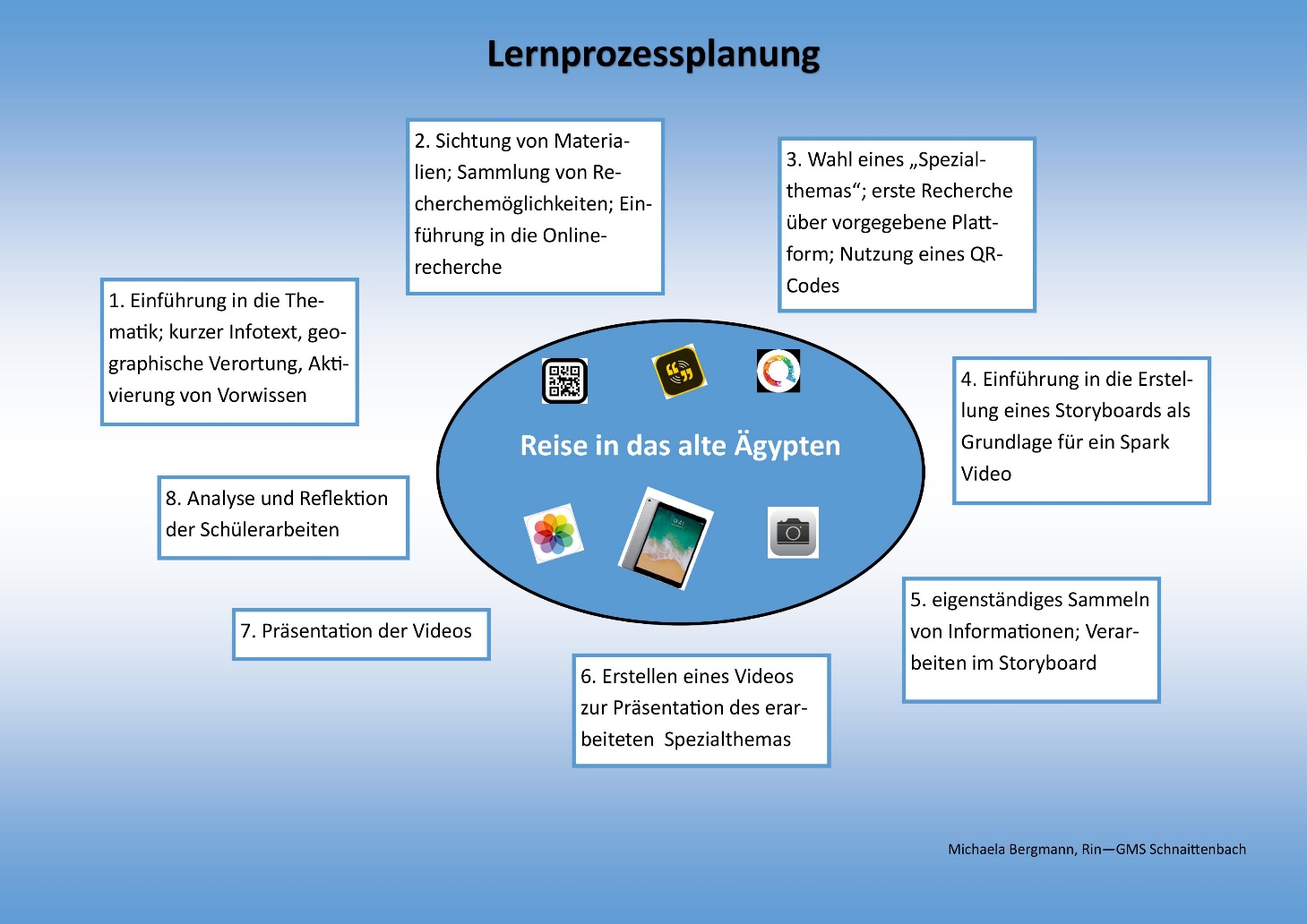 Medienkompetenzbereiche:BasiskompetenzenSuchen und verarbeitenKommunizieren und KooperierenProduzieren und PräsentierenAnalysieren und ReflektierenSequenzverlauf:MotivationEinführung in die ThematikAktivierung bzw. Abfrage von Vorwissengeographische VerortungHerstellen einer gemeinsamen Wissensbasis mit Hilfe eines kurzen Sachtextes (siehe Anlage 1)RechercheSammeln von Material (Schüler bringen eigene Bücher mit; evtl. Sichtung der Schülerbibliothek)Sammeln von Recherchemöglichkeiten (Sachbücher, Bücherei, Internet, etc.)evtl. Einführung in die Onlinerecherche (je nach Kenntnisstand der Schüler), Nutzung von Suchmaschinen (z.B. Qwant Junior, FragFinn.de, etc.)Vorstellen der Spezialthemen Schüler wählen alleine oder mit einem Partner ein Thema aus, mit dem sie sich näher beschäftigen wollenerste Einführung in das Thema mittels eines Arbeitsblatts mit QR-Code, das auf eine Internetseite führt, die kindgerechte Informationen über das alte Ägypten verlinkt (siehe Anlage 2) → www.mildenberger-verlag.de → Lernen im Netz (Linksammlung)Einführung in die ArbeitsweiseVorstellen eines Storyboards als Grundlage für ein Video (siehe Anlage 3, 4)Erläutern der Arbeitsweise mit dem Storyboard (Zusammentragen von Informationen, Gliedern und Strukturieren, Sammeln von passendem Bildmaterial, Notation des Textes)Einführung in den Umgang mit der App „Adobe Spark Video“: Hinzufügen von Folien, Tipps zur Layout-Gestaltung, Einsprechen des TextesSelbstständige Arbeitsphase ISchüler erarbeiten ihr persönliches Storyboard (Einzel- oder Partnerarbeit): SuS sammeln Informationen, ordnen und strukturieren diese; SuS sammeln passende Bilder bzw. fertigen diese an; SuS planen ihr Video und entwerfen den TextAufgabe der Lehrkraft: Begleitung, Beratung, Unterstützung (evtl. Redaktionskonferenzen anbieten, auftretende Probleme besprechen, Fragen klären)Selbstständige Arbeitsphase IISchüler erstellen ihr persönliches Video anhand ihres Storyboards: Einfügen der Bilder, Gliederung, Layout, ImpressumSchüler sprechen ihren Text einPräsentationVideos werden im Planum präsentiertAnalyse bzw. ReflektionBeurteilung der Schülerprodukte: Schüler bewerten die Videos anhand bestimmter Kriterien (z.B. Informationsgehalt, Auswahl der Bilder, Qualität des Sprechtextes, Kreativität/Einbringen eigener Ideen)Eigen- und Fremdbewertung erwünscht AnlagenAnlage 1: SachtextAnlage 2: Arbeitsblatt mit QR-CodeAnlage 3: Beispiel für ein StoryboardAnlage 4: Arbeitsvorlage Storyboard